				Happy Easter    			      8th April 2022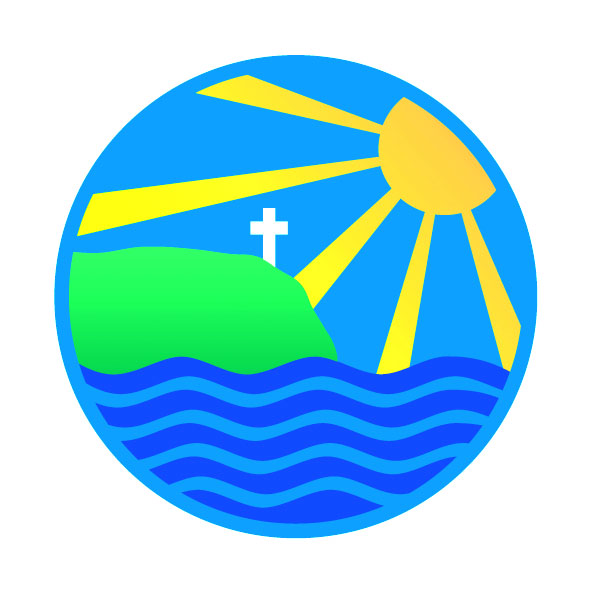 Afterschool Clubs ~ please note there are no afterschool clubs running the first week of the Summer Term. A new list of clubs will be published during the first week of the Summer Term. 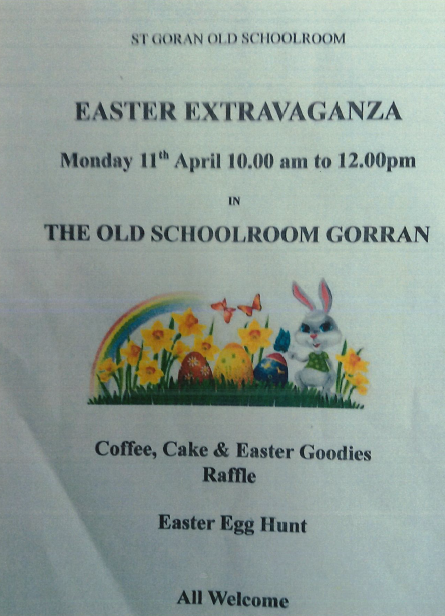 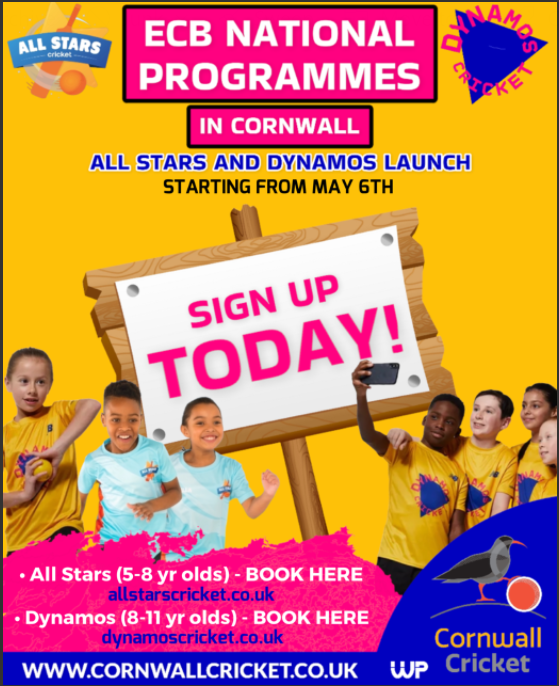 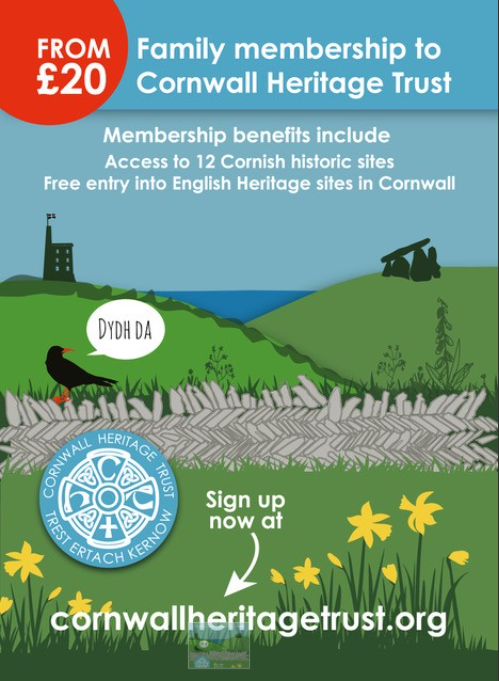 Booking Essential: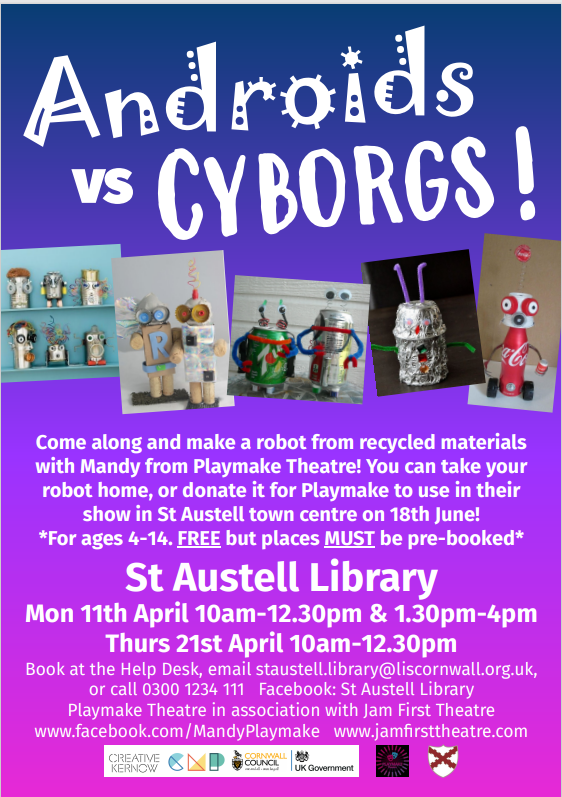 AprilSummer Term 2022Summer Term 2022Monday 25th First day of Summer TermNo afterschool clubs first week of termFirst day of Summer TermNo afterschool clubs first week of termMay Monday 2nd May Day Bank Holiday – school closedMay Day Bank Holiday – school closedTuesday 3rd Year 6 & Reception height & weight for children that were away last time.Year 6 & Reception height & weight for children that were away last time.Wednesday 4th pm ~ Balancability for Giraffes pm ~ Balancability for Giraffes Monday 9th SATs WeekSATs WeekWednesday 11th  pm ~ Balancability for Giraffes pm ~ Balancability for Giraffes Friday 13th 9am ~ SEN Parent Forum9am ~ SEN Parent ForumMonday 16th Lions SailingLions SailingWednesday 18th  pm ~ Cross Country @ The Roseland - please note change of datepm ~ Balancability for Giraffe pm ~ Cross Country @ The Roseland - please note change of datepm ~ Balancability for Giraffe Monday 23rd Lions SailingLions SailingWednesday 25th  pm ~ Balancability for Giraffes pm ~ Balancability for Giraffes Mon 30th–Fri 3rd JuneSummer Half TermSummer Half TermJuneMonday 6th Lions Sailingpm ~ Class & Team PhotosLions Sailingpm ~ Class & Team PhotosWednesday 8thpm ~ Balancability for Giraffes 6-a-side Football @ St Mawes Football Clubpm ~ Balancability for Giraffes 6-a-side Football @ St Mawes Football ClubFriday 10th Elephants ~ Multiskills coachingElephants ~ Multiskills coachingMon 13th – Fri 17th Lions Camp ~ Isles of ScilliesLions Camp ~ Isles of ScilliesFriday 17th Elephants ~ Multiskills coachingElephants ~ Multiskills coachingMonday 20th Lions SailingLions SailingTuesday 21st Year 6 Welcome Day @ The RoselandYear 6 Welcome Day @ The RoselandFriday 24th Elephants ~ Multiskills coachingElephants ~ Multiskills coachingMonday 27th Lions SailingLions SailingWednesday 29th Dance @ The Roseland Academy Dance @ The Roseland Academy Thursday 30thMaths Olympiad – Nexus – (4xyr5)Maths Olympiad – Nexus – (4xyr5)JulyFriday 1st  INSET DAY – SCHOOL CLOSED TO PUPILSINSET DAY – SCHOOL CLOSED TO PUPILSMonday 4th Lions SailingLions SailingFriday 8th Elephants ~ Multiskills coachingElephants ~ Multiskills coachingMonday 11thSports Day ~ TBCSports Day ~ TBCTuesday 12th Reserve Sports Day ~ TBCReserve Sports Day ~ TBCFriday 15th Elephants ~ Multiskills coachingElephants ~ Multiskills coachingMonday 18th Art WeekArt WeekFriday 22nd Elephants ~ Multiskills coachingElephants ~ Multiskills coachingFriday 22nd Last day of Summer TermLast day of Summer TermMonday 25th INSET DAY – SCHOOL CLOSED TO PUPILSINSET DAY – SCHOOL CLOSED TO PUPILSTuesday 26th INSET DAY – SCHOOL CLOSED TO PUPILSINSET DAY – SCHOOL CLOSED TO PUPILSAddition/change of diary datesGorran Stars of the Week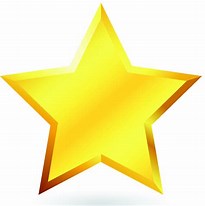 	Giraffes 		~	Jasper	Elephants	~	Hugo	Zebras		~	William H.H.	Lions		~	Sam S & 					Sam CAddition/change of diary datesGorran Stars of the Week	Giraffes 		~	Jasper	Elephants	~	Hugo	Zebras		~	William H.H.	Lions		~	Sam S & 					Sam CAddition/change of diary datesGorran Stars of the Week	Giraffes 		~	Jasper	Elephants	~	Hugo	Zebras		~	William H.H.	Lions		~	Sam S & 					Sam CPHSE Weekly Celebration‘Keeping calm & dealing with difficult situations’	Giraffes 	  ~	Luna	Elephants  ~	Zara	Zebras	  ~	Freddie	Lions	  ~	PoppyPHSE Weekly Celebration‘Keeping calm & dealing with difficult situations’	Giraffes 	  ~	Luna	Elephants  ~	Zara	Zebras	  ~	Freddie	Lions	  ~	Poppy